ADOPT-A-SPOT LITTER COLLECTION SUMMARYMost Unusual Item(s) Collected: Supplies Used To be filled out by KSGB:Date Paid  Amount Paid  Check # 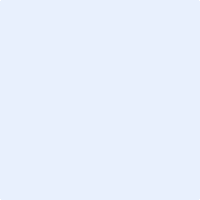 Thank you for your community support and service!Keep Scottsbluff Gering BeautifulAdopt-A-Spot Mini-Grant Report		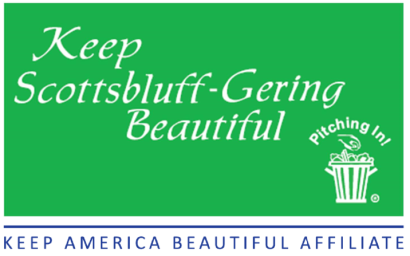 100547 Airport RoadScottsbluff, NE 69361Phone: 308-632-4649Email: ksgb2015@gmail.comWebsite: www.keepscottsbluffgeringbeautiful.weebly.comGeneral Information  (To be filled out by volunteers)Date of Collection  Group Contact Group  Address of Group  Contact Phone Contact email  Location of Cleanup *Enter the location of your cleanup if your location is not listed above. Type and Quantity of Materials Picked Up (To be filled out by the volunteers)Comments (To be filled out by volunteers)Click below to insert your before and after photos.  Include as many photos as you like, but please limit it to 12.